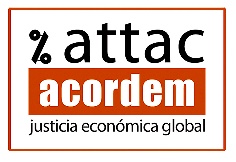 SÍNTESIS SOBRE TALLER DE GLOBALIZACIÓN FINANCIERASistema de Bretton Woods 1944, sus fundamentosEl nuevo orden, tras la Segunda Guerra Mundial, quedó supeditado en Bretton Woods a la hegemonía de EE.UU y del dólar como moneda de reserva. La reconstrucción y el proceso de integración europeos - más allá del mito fundacional de Europa como hermandad antifascista de los pueblos que recogían el legado de la resistencia y el Manifiesto de Ventotene - han sido procesos de matriz y tutela de los USALas políticas desplegadas en de las democracias desarrolladas, con un alto intervencionismo estatal en la economía, hicieron posible la construcción del Estado social y democrático de derecho en base a medidas de regulación del mercado y control de capitales, el crecimiento económico y la optimización de la demanda agregada, la estabilidad monetaria y financiera, el pleno empleo, una fiscalidad redistributiva y el desarrollo del llamado Estado de bienestar.Los 70. Crisis del sistema de BW. Un modelo agotado para el gran capitalCaída de la tasa de gananciaDoble déficit presupuestario y comercial en EE.UUGuerra de VietnamCrisis del sistema monetario¿Crisis del petróleo? Desde luego no para EE.UU. Mientras el precio del petróleo siguiera establecido en dólares, EE.UU no tendría problemas con la subida del precio. (EEUU cubre gran parte de sus necesidades con producción propia) Además los petrodólares encuentran el camino de W.S La política de tipos de interés ayudó. Volcker subió al 20% y al 21’5 en 1981.Empoderamiento trabajadores. Fundamentos y consecuencias de la Globalización financieraSe construyen los pilares de una transformación económica El nuevo orden económico supone una salida estratégica de EE.UU ante su doble déficit (presupuestario y comercial) que comienza a final de los 60.EE.UU decide incrementar los déficits se convierte en una gran aspiradora que consume los excedentes europeos y japoneses, que producen bienes en masa que la población de USA devora.¿Quién paga la factura? Muy sencillo fue la industria financiera de Wall Street quien absorbía el 70% de los beneficios de los países excedentarios. W.S se convirtió en un recaudador de tributos desde la periferia del Imperio.Es a partir de entonces que las finanzas adquieren un papel central en la economía. Es el comienzo de la financiarización de la economía.¿Porqué fluyen los capitales a EE.UU?La condición de moneda de reserva supone que ante cualquier crisis el capital se refugia en el dólar.Las ventas de materias primas se denominan en dólares. Toda transacción resulta en dólares adicionales. Esto permite mantener déficits que doblegarían a otros.Ante los costes energéticos crecientes, el dólar como reserva y la política de altos tipos de interés de Volcker atrajeron los petrodólares (de productores no USA) a WS.El enfrentamiento entre corporaciones y sindicatos ante la crisis lo ganan los primeros que imponen un descenso de los salarios y aumento de la productividad. El aumento de la rentabilidad en EE.UU atrajo capitales.La vertiginosa subida de Volcker de los tipos de interés, que con las prisas por devolver la deuda de los países del este y las medidas de austeridad llevó a la descomposiciónLa Globalización Significa un Proceso de re-estructuración del capitalismo a nivel global que se define y exporta internacionalmente desde el Imperio USA. En este proceso han colaborado instituciones internacionales: FMI, BM, OMC, OCDE, UE, WEF (Foro económico mundial)…Económicamente supone un proceso por el que las empresas globales escapan al control de los estados y recuperan el poder que habían perdido.Deslocalización; uso tic’s; uso de estados; distinción entre lugares de producción, inversión, fiscalidad y residencia.Importancia de distinguir conceptos:Globalidad: Constatación de que vivimos en una sociedad estructuralmente global. Es irreversible.Globalismo (Neoliberalismo): Ideología del dominio del mercado mundial, basado en el imperialismo de los actores económicos por encima del Estado y de la sociedad.Globalización: Ampliación y profundización de los flujos internacionales de comercio, capital, tecnología e información, dentro de un único mercado global y bajo el paradigma del Globalismo o neoliberalismo.NeoliberalismoEs la Ideología que guía de la globalización realSociedad de Monte Pelerín. Escuela económica de Chicago. Los neocons llegan al poder y aplican sus recetasRechazo del Keynesianismo.Consideran el Estado regulador como responsable de la crisis 70 y ataque frontal al Estado socialCombate al empoderamiento fuerzas obreras.Aplicación teoría monetarista de Friedman. Somete los mercados a la “libre” competencia: Desregulación, liberalización, privatización.Trasvase de rentas del trabajo al capitalValores sociales: Competitividad, individualismo posesivo, consumo individual.Globalización real es marcadamente financiera, con la aplicación del neoliberalismo a las finanzas, estas toman las riendas de la economía. Financiarización.Eliminación de restricciones a la industria financiera de Wall Street que sobrevivíanHiperinflación financiera y crecimiento del peso de las instituciones financieras/inversores institucionales.Gran despliegue del capital ficticio: La moneda de crédito, los títulos de deuda pública y las acciones. Y de otras formas más sofisticadas: Contratos de futuros y opciones…(swaps, CDO y otros productos estructurados, Ingeniería financiera)Los salarios se estancan. Crecimiento del endeudamiento financiero en Estados, empresas y familias. La trampa de la deuda. Apalancamiento bancario.Depósitos y operaciones desde Paraísos FiscalesEn 2007 flujo capitales =74 veces PIB mundialFlujos económicos: menos del 4% total economía productiva. El 96% especulativa. Dinero: De ser mediación de valor pasa a ser depósito de valor.Desarrollo de la ingeniería fiscal y financieraEl casino financiero se impone. Apuestas en el ciberespacio llegan a los 11 billones diariosEstrategas como Pol Volker y Henry Kissinger gobernaban mediante el desequilibrio sus ideas se basaban en la desestabilización económica, se imponían mediante la confusión.Las ideas de Reagan eran coherentes con la idea de Volcker de que los intereses estadounidenses necesitaban la desintegración de la economía mundial.Las cuestiones anteriores son complementarias de la creciente mercantilización de los factores de la vida: bienes, productos, servicios, naturaleza… Ello conlleva un poder enorme para los poderes financieros.Medidas de desregulación financiera y monetaria adoptadas.La primera medida es la abolición de la paridad dólar-oro por el Gobierno de Richard Nixon en 1971, que se considera el inicio de la Globalización financiera.Eliminación barreras proteccionistas. Supresión controles de capital y cambio EE.UU (1974). La OCDE presiona para suprimir control capital, afluencia capitales a wall street.FED liberaliza tipos interés (1979) (Paul Volcker)Desregulación bancaria. Fin de tributación en origen (Reagan 1982)Reformas en las bolsas y sobre el mercado de valoresIntegración global y liberalización de los mercados capital, 80sSe promueve independencia de bancos centralesCreación de dinero bancario a través depósitos a la vistaClinton en 1999 deroga la Glass Esteagall Act mediante la Gramm-leach-Bliley Act. Esta medida supone la definitiva evolución de los bancos comerciales a bancos universales y el deterioro paulatino de la función de desintermediación bancaria Incentivación de la titulización, el apalancamiento y de la ingeniería financiera-productos derivados.Incentivación de la concentración bancaria que configura bancos sistémicos sujetos a riesgos sistémicos. Too big to fail. Creación de importantes lobbies para defender los beneficios de las empresas financieras, presionan a los gobiernos en búsqueda continua de beneficios para los capitales móviles.Medidas de privatización de la economía y desmantelamiento del EstadoPrivatización de los servicios públicos. Capitalismo extractivo.El Estado reduce su papel a garantizar el orden público, la propiedad privada, el control de fronteras y corregir los fallos del mercado.A través de los presupuestos estatales se canalizan los fondos públicos hacia los negocios privados, sin objetivos finalistas ni control sobre su uso.Explicación del dilema de los beneficios sin acumulaciónLa revancha de los rentistas: Privan a las empresas de medios para acumular capital productivo en los países centrales, dedicándolo a la especulación y a mercados más rentables, y limitan el crecimiento del empleo.El nodo Financiarización-Globalización:  Beneficios en centrales que provienen de las redes productivas internacionales de las empresas globalizadas y de las inversiones financieras directas en el extranjero de las empresas de los países centrales. Los refugios fiscales por los que pasa el 40% de la inversión extranjera directa.Beneficios financieros por desposesión y parasitismoLa estabilidad financiera depende de generación de beneficios por desposesión y parasitismoDesposesión: Carácter político. Asociados a los beneficios que el capital financiero extrae de las intervenciones públicas. Llevan medidas de austeridad y reformas estructurales.Parasitismo: Los procesos productivos menos rentables dan paso a otros más rentables. Esta selección contribuye a la debilidad del crecimiento y al descenso del empleo. Dado que el capital ficticio acumulado en el centro depende de beneficios periféricos, su sostenibilidad tiene una dimensión geopolítica.La hegemonía de las finanzas, forma más fetiche de la riqueza, solo se sostiene por el apoyo de las autoridades públicas. Abandonado a su suerte, el capital ficticio se hundiría pero arrastraría a las economías en su caída, en realidad el sector financiero es un maestro del chantaje.Privatización de la economía y desmantelamiento del EstadoPrivatización de los servicios públicos. Capitalismo extractivo o parasitarioEl Estado reduce su papel a garantizar el orden público, la propiedad privada, el control de fronteras y corregir los fallos del mercado.A través de los presupuestos estatales se canalizan los fondos públicos hacia los negocios privados, sin objetivos finalistas ni control sobre su uso.Efectos sociales de la financiarizaciónLos hogares dependen cada vez más de los productos financieros (Deuda, seguros, planes de pensiones,planes de ahorro, préstamos educativos…)Los consumidores están en contacto directo con la banca de inversión y fondos a través de los diversos títulos hipotecarios y productos derivados.Esta dependencia guarda relación con la retirada de ayudas estatales diversas (políticas de privatización servicios y prestaciones, austeridad)Se potencia la transformación de los hogares en inversores, como clientes racionales en los mercados financieros como alternativa a lo público. De derecho de las personas se pasa a inversión racional (¿Qué plan de pensiones elegir? ¿Qué tipo de crédito?)Paralelo a ello emergencia de la educación financiera ante los riesgos. El casino financiero nos arrastra a todos al juego de forma involuntaria.Efectos de la financiarización sobre el desempleo y la desigualdad de ingresosEl precio de las acciones suele incrementarse después de que se anuncie el recorte de la plantilla. Es corriente declarar grandes beneficios mientras se despiden trabajadores. Reestructuración a cargo de inversores institucionales (fondos buitre y Private equity)El interés de los accionistas domina en empresas.Aumento salarios de gestores y altos ejecutivos y precarización del empleo.Los trabajadores los más afectados por las crisis financieras. En la de 2008 se destrozaron 40 millones de empleos y se precarizaron salarios y condiciones de trabajo.Efectos sobre productos básicos, alimentación y naturalezaCuando cayeron los mercados tecnológicos (.com, 2001) Los mercados se interesaron por los derivados de productos básicos (materias primas y productos agrícolas primarios) que se comercializan en mercados financieros en forma de derivados bursátiles o extrabursátiles. El precio de los productos se hace volátil y pasa a depender, en parte, de la venta de activos en los mercados financieros. Sólo el 2% de los futuros acaban con la entrega del bien básico. Y los estos derivados ya no sirven para el fin con que fueron concebidos.No solo los productos básicos, sino la naturaleza en general. Incluso ‘bienes’ inmateriales, como las emisiones de gases de efecto invernadero, se han convertido en productos comercializables en los mercados financieros. Crear incentivos de mercado para que se reduzca la contaminación Las empresas más sostenibles ganan al vender cuotas a las más insostenibles). Cada vez hay más evidencias que no se resuelven sino que se agravan los problemas medioambientales y se crean nuevas desigualdades sociales al otorgar al sector financiero el control de los recursos comunesLa construcción Europea. La UEEl rol político fundamental que los diversos gobiernos estatales en Europa y las instituciones de la CEE y de la UE (grupos popular, liberal y socialista) han tenido desde 1987 ha sido aprobar por unanimidad una serie de normativas fundamentales (“Acta única Europea”, 1992 “Tratado de Maastrich”, 2009 “tratado de Lisboa”) que han constituido las bases para el desarrollo del capitalismo financiero en Europa.Aspectos relevantes de estas políticas han sido, entre otras:Sometimiento normativo al régimen de la competencia como valor económico supremo, en los principios de sus tratados.Liberalización absoluta de la circulación de capitales (art 63 TFUE)Servicios financieros de interés económico general, sometidos a la competencia (art 107 TFUE)Independencia del Banco Central Europeo y estatutos que impiden políticas de ayuda económica directa a los estados (art 282 TFUE)Impedimento normativo de promover la armonización fiscal en la UE, solo en lo referente al IVA. Para cualquier otro concepto las decisiones se han de tomar por unanimidad (art 206 TFUE)Pérdida de la soberanía monetaria de los estados pertenecientes a la Eurozona por el Tratado del Euro.Tratados de Estabilidad y crecimiento sobre el déficit y la deuda de los países. (art 121 y 126 TFUE).Consecuencias de la Globalización financieraA estas alturas son de sobra conocidas. El descontrol que las políticas neoliberales crean en las finanzas provoca burbujas que implosionan por diversos motivos precipitando crisis, fuera de las clásicas en los ciclos económicos. En el fondo de todas estas crisis financieras hay un exceso de deuda o apalancamiento crediticio. Estas crisis financieras originan a su vez crisis económicas y sociales. Se transforman en crisis sistémicas que deterioran sustancialmente la capacidad de los gobiernos para mantener sus logros económicos, políticos, sociales o medioambientales.Lo que pone en cuestión al sistema financiarizado en 2008 es una gran Crisis, que es análoga a la que se experimentó después del Crash de 1929 en La Gran depresión. Cuando se da a las finanzas un papel sobredimensionado en la economía se han producido estas crisis, dada la capacidad de estas para inflar el riesgo. Las dos crisis fueron generadas en el centro del sistema, el sistema bancario de WS ¿Cómo combatir la Hidra financiera?El poder financiero se ha convertido en un dominio total sobre nuestras vidas en sus múltiples y diversas representaciones. Sólo podremos promover una economía para las personas si democratizamos las finanzas acabando con la dictadura que estas ostentan sobre las sociedades.El Estado necesita para poder gobernar apoyarse en unas finanzas públicas garantistas y regular y controlar los mercados financieros y sus instituciones. Avanzar en ese camino requiere, en principio, una conciencia ciudadana que actúe para combatir la dependencia económica de las finanzas globales.Consideramos la sanidad o la educación como bienes colectivos fundamentales y reivindicamos que constituyan servicios públicos universales de calidad, sin embargo muy pocos consideran que las finanzas, que están en la base de cualquier proyecto económico y social, habrían de constituir igualmente un bien colectivo fundamental para el desarrollo de los demás bienes.¿Qué medidas habría que promover?Medidas de regulación y control en los mercados de valores y de capitales.Impuesto a las transacciones financierasAcabar con las guaridas fiscales y/o Centros offshore extraterritoriales.Auditar la deuda ilegítima e impagable con el fin establecer quitas, reestructuraciones o en su caso impagosFiscalidad justa y redistributivaCreación de un polo de banca pública y regulación y control de la banca privadaDemocratizar Europa poniendo a sus instituciones financieras a trabajar para la ciudadanía.Bibliografía y referencias varias:-            El capital ficticio. Cédric Durand. NED ediciones. 2014-            El casino que nos gobierna. Trampas y juegos financieros a lo claro Juan Hernández Vigueras. Ed Crítica intelectual 2012-	El mercado y la globalización. José Luis Sampedro.-	El malestar en la Globalización. Joseph Stiglitz. (2002)-	Los Paraísos fiscales. Como los centros offshore socaban la democracia. Juan               Hernández Vigueras (2005)´. Ed. Akal-	El Minotauro Global. Yanis Varoufakis. Ed. Capitán Swing. 2011-	La Globalización. Ulrich Beeck-             Bancocracia. Éric Toussaint. Ed.Icaria. 2014Diversos textos y artículos de ATTAC:Trabajo: ¿Qué es la financiarización y por qué es importante? 2019https://attac.es/que-es-la-financierizacion-y-por-que-es-importante/Artículos:Desarmar los mercados. Ignacio Ramonet 1997http://www.uruguay.attac.org/desarmar.htmLos paraísos fiscales, plataformas de los mercados financieros. Jun Hernández Vigueras. 2013https://boletin.hegoa.ehu.eus/mail/29Tasa Tobin y Res Publica. Antonio Fuertes Esteban 2014http://www.acordem.org/2014/10/12/tasa-tobin-y-res-publica/La financiarización de la economía mundial. Costas Lapavitsas. 2016https://attac.es/la-financiarizacion-de-la-economia-mundial/Precios de materias primas y especulación financiera. Alejandro nadal. 2016https://attac.es/precios-de-materias-primas-y-especulacion-financiera/La montaña de deudas privadas de las grandes empresas estará en el corazón de la próxima crisis financiera. Éric Toussaint 2017https://attac.es/page/6/?s=financiarizacionDerechos humanos, descontrol financiero y opacidad. Antonio Fuertes Esteban 2017https://attac.es/derechos-humanos-descontrol-financiero-y-opacidad/La globalización financiera reconfigurada: inversiones directas desde paraísos fiscales.  Juan Hernández Viguerashttps://attac.es/la-globalizacion-financiera-reconfigurada-inversiones-directas-desde-paraisos-fiscales/Artículo “La empresa financiarizada”   Myriam Vander Stichele. Mayo 2020https://attac.es/la-empresa-financiarizada/Mercantilización financiera y crisis climática (II). Antonio Fraguas. Diciembre 2019https://attac.es/mercantilizacion-financiera-y-crisis-climatica-ii/Altas finanzas, un sector extractivo. Entrevista con Saskia Sassen. Junio 2019https://attac.es/altas-finanzas-un-sector-extractivo/La voracidad financiera (1, 2 y 3).2021https://attac.es/la-voracidad-financiera-1/https://kaosenlared.net/la-voracidad-financiera-al-asalto-del-poder-2/https://attac.es/la-voracidad-financiera-abrir-espacios-comunes-de-resistencia-3/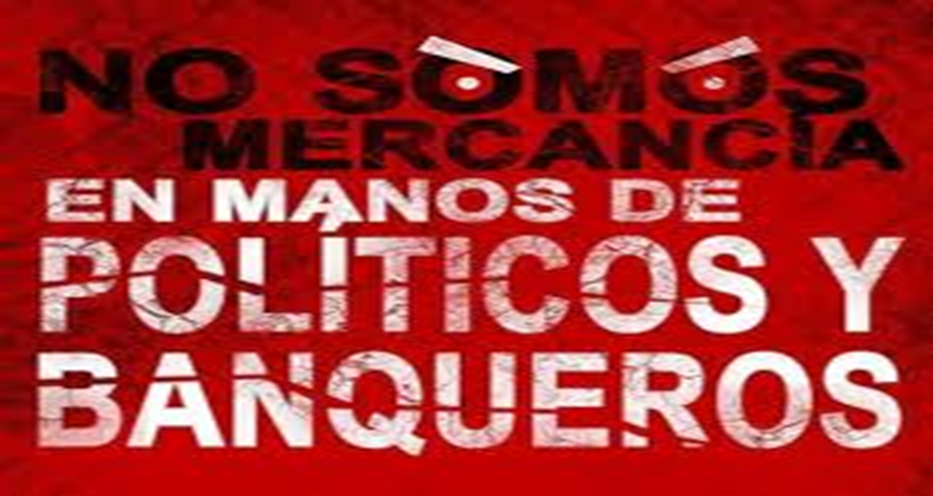 POR LA CONSTITUCIÓN DE UN FRENTE CIUDADANO CONTRA EL PODER FINANCIERO